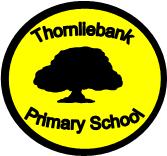 11th February 2015Dear Parent/Guardian,The After School Cookery Club will be available to Primary 4 and 5 children.The Cookery class will run from Thursday, 26th February until Thursday, 19th March 2015 from 3.00 pm to 4.00 pm.If your child is interested in participating, please complete the section below and return to the school office by Friday, 13th February 2015.The cost of the block is £1.00.  Children should bring a Tupperware dish, if they have one.Due to Health and Safety restrictions we can only accommodate 10 children.Yours sincerely,Jannette BlackDepute Head Teacher PRIMARY SCHOOLAFTER SCHOOL COOKERY CLUBChild’s Name:										Primary:										I would like a place with the After School Cookery Club starting on Thursday, 26th February 2015.Should your child be given a place at this club please indicate their arrangements for travelling home.My child will:Walk home aloneBe collected by an adultParent/Guardian Signature:								Dated:									Please indicate any food allergies your child has or state NONE.